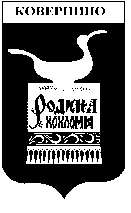 Администрация Ковернинского муниципального районаНижегородской областиР А С П О Р Я Ж Е Н И Е___11.09.2015____                                                                         № 464-рО внесении изменений в Положение о предоставлении гражданами, претендующими на замещение должностей муниципальной службы Администрации Ковернинского муниципального района Нижегородской области, сведений о доходах, об имуществе и обязательствах имущественного характера и муниципальными служащими Администрации Ковернинского муниципального района Нижегородской области сведений о доходах, о расходах, об имуществе и обязательствах имущественного характера, утвержденного распоряжением Администрации Ковернинского муниципального района от 03.06.2015 № 266-р На основании Указа Президента РФ от 15.07.2015 N 364 "О мерах по совершенствованию организации деятельности в области противодействия коррупции" внести в Положение о предоставлении гражданами, претендующими на замещение должностей муниципальной службы Администрации Ковернинского муниципального района Нижегородской области, сведений о доходах, об имуществе и обязательствах имущественного характера и муниципальными служащими АдминистрацииКовернинского муниципального района Нижегородской области сведений о доходах, о расходах, об имуществе и обязательствах имущественного характера, утвержденного распоряжением Администрации Ковернинского муниципального района от 03.06.2015 № 266-р следующие изменения:а) пункт 1 дополнить следующим абзацем:"- кандидатами на должности – при назначении на должности муниципальной службы Администрации Ковернинского муниципального района  Нижегородской области (далее – кандидат ), сведений о полученных ими доходах, об имуществе, принадлежащем им на праве собственности, и об их обязательствах имущественного характера, а также сведений о доходах супруги (супруга) и несовершеннолетних детей, об имуществе, принадлежащем им на праве собственности, и об их обязательствах имущественного характера (далее - сведения, представленные кандидатами)";б) в абзаце 2 пункта  3:слова «, предусмотренные перечнем должностей, утвержденных распоряжением Администрации» исключить.дополнить подпунктом "4.1" следующего содержания:"4.1. Кандидат на должность представляет сведения о доходах, об имуществе и обязательствах имущественного характера в соответствии с пунктом 4 настоящего Положения.";г) пункт 6 признать утратившим силу;д) в пункте 8:абзац второй изложить в следующей редакции:"Гражданин может представить уточненные сведения в течение одного месяца со дня представления сведений в соответствии с абзацем первом   пункта 3 настоящего Положения. Кандидат на должность может представить уточненные сведения в течение одного месяца со дня представления сведений в соответствии с абзацем первым  пункта 3 настоящего Положения. Муниципальный служащий может представить уточненные сведения в течение одного месяца после окончания срока, указанного в абзаце 2 пункта  3 настоящего Положения.";дополнить абзацем следующего содержания:"Уточненные сведения, представленные гражданами и муниципальными  служащими,  предоставляются в кадровые службы в соответствии с пунктом  7 настоящего Положения ";е) пункт 14 изложить в следующей редакции:"14. Сведения о доходах, об имуществе и обязательствах имущественного характера, представленные в соответствии с настоящим Положением гражданином или кандидатом на должность, а также представляемые муниципальным  служащим ежегодно, и информация о результатах проверки достоверности и полноты этих сведений приобщаются к личному делу муниципального служащего. В случае если гражданин или кандидат на должность, представившие в кадровую службу соответствующего подразделения Администрации Ковернинского муниципального района  справки о своих доходах, об имуществе и обязательствах имущественного характера, а также справки о доходах, об имуществе и обязательствах имущественного характера своих супруги (супруга) и несовершеннолетних детей, не были назначены на должность муниципальной  службы, такие справки возвращаются указанным лицам по их письменному заявлению вместе с другими документами.".	ж) Дополнить пунктом 15 следующего содержания:« 15. В случае непредставления или представления заведомо ложных сведений о доходах, об имуществе и обязательствах имущественного характера гражданин не может быть назначен на должность муниципальной  службы, а муниципальный  служащий освобождается от должности муниципальной  службы или подвергается иным видам дисциплинарной ответственности в соответствии с законодательством Российской Федерации.»Глава Администрации                                                        О.П. Шмелев